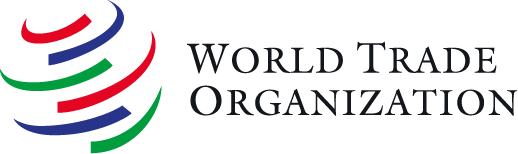 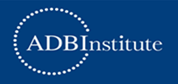 POLICY DIALOGUE: IDENTIFYING OPPORTUNITIES TO MAKE TRADE WORKFOR THE ENVIRONMENT, PROSPERITY AND RESILIENCEJointly organized by The Asian Development Bank Institute (ADBI) and World Trade Organization (WTO)	15 – 16 April 2020	ADBI, Tokyo, JapanDAY 1                                                                                                             15 April DAY 2                                                                                                        16 AprilTimeContents08:30 - 09:00RegistrationOpening09:00 – 10:00Welcome and opening remarksDean, ADBIAik Hoe Lim, Director, Trade and Environment Division, WTOWorkshop introduction and overviewMatthias Helble, Economist, ADBKarsten Steinfatt, Counsellor, Trade and Environment Division, WTOKeynote AddressNaoyuki Yoshino, Former Dean, ADBI10:00 – 10:30Coffee Break and Group PhotoSession 1Roundtable discussion on two recent publications by ADBI and WTO10:30 - 12:00This session will highlight the framework, challenges and mechanism of trade summarized from the recent publications entitled “Win-Win: How International Trade Can Help Meet the Sustainable Development Goals” (ADB, 2017), and “Making Trade Work For The Environment, Prosperity and Resilience” (WTO and UN Environment, 2018). Participants are encouraged to briefly present their experience on those issues. Speakers:Matthias Helble, ADBAik Hoe Lim, WTOSpeaker, Japan Ministry of Economy, Trade and Industry (TBD)Moderator: Karsten Steinfatt, WTOCountry presentations (5 min. each) 12:00 - 13:30LunchSession 2Environmental provisions in regional trade agreements: Recent developments in the Asia-Pacific region13:30 - 15:00The last 30 years have seen a rapid proliferation of regional trade agreements (RTAs). Traditionally, RTAs have focused on lowering tariff and non-tariff trade barriers. More recently, an increasing number contain environmental provisions. This session will focus on key issues related to RTAs and the environment, including: (i) an introduction to RTAs and the environment; (ii) international and regional experience; (iii) ex-post evaluation; and (iv) the role of public participation. Participants are expected to provide updates on how recent RTAs in their region incorporate environmental provisions and to comment on the implementation and effectiveness of those provisions.  Speakers:Clara Brandi, Senior Researcher, Deutsches Institut für Entwicklungspolitik (TBD) Shunta Yamaguchi, Policy Analyst, Environment and Economy Integration division, OECD (TBD)Aladdin D. Rillo, Deputy Secretary-General for ASEAN Economic Community Country Case (15 minutes each)PhilippinesSri LankaModerator: Matthias Helble, Economist, ADBOpen Discussion15:00 – 15:30Coffee BreakSession 3Trade in environmental goods and services15:30 - 17:00Tackling the world’s environmental challenges unquestionably requires the development and widespread dissemination of technological solutions around the world. This session will discuss (i) classification of trade in environmental good and services for the export interest; (ii) the contribution of trade to facilitate access to the best green technologies available in the world market at lower cost; (iii) the effect of tariff (after negotiation) to the environmental goods and services. Participants will be asked to reflect on the opportunity for their own countries of recent regional and global initiatives on environmental goods. Speakers:Matthias Helble, Economist, ADBKarsten Steinfatt, WTOAik Hoe Lim, WTOCountry Case (15 minutes each)CambodiaIndiaModerator: Professor Shujiro Urata, Waseda UniversityOpen Discussion17:00 – 19:00Dinner Reception hosted by ADBI (TBD)TimeContents08:30 - 09:00Registration Session 4What role for trade in a circular economy?09:00 - 10:30The transition towards a more resource efficient and circular economy has broad linkages with trade and increasingly seen as an opportunity to protect the environment and create new economic opportunities. This session will explore how trade interacts with the circular economy, for example through trade in waste, secondary materials, second hand goods and goods for refurbishment and remanufacturing. Participants will be invited to exchange experiences on the challenges and opportunities from trade in these areas.Speakers:Karsten Steinfatt, WTOShunta Yamaguchi, OECD (TBD)Country Case (15 minutes each)BangladeshIndonesiaModerator: Nella Hendriyetty, Senior Economist, ADBIOpen Discussion10:30 - 11:00Coffee BreakSession 5Sustainable trade in support of the oceans11:00 - 12:00Healthy oceans are critical to sustainable development. This session will examine trade-related issues pertinent to the sustainable use of living marine resources in healthy oceans and seas, including (i) efforts at the WTO to discipline fisheries subsidies; (ii) current status of negotiation; (iii) trade helps promoting the ocean and sustainability. Participants are encouraged to share experiences in harnessing trade in fish and fish products to support livelihoods and the environment.Speakers:Jacob Duer, President and CEO, Alliance to End Plastic Waste (AEPW) (TBD)Rashid Sumaila, professor of ocean and fisheries economics at the University of British Columbia, Canada (TBD)Eddie Allison, Honorary Fellow, World Fish (TBD)Speaker, Japan Ministry of Fisheries (TBD)Country Case (15 minutes each)ThailandViet NamMyanmar Moderator: TBD Open Discussion12:00 - 13:30LunchSession 6Group discussion: Identifying priority areas, actions and institutional frameworks to make trade work for the environment, prosperity and resilience13:30 – 15:00Working in small groups, participants will be asked to prepare action plans to better use trade as a tool to promote the environment, prosperity and resilience. Participants will receive a set of questions to help guide their discussions.15:00 – 15:30Coffee Break15:30 – 17:00Presentation and discussion of group findingsModerator: Karsten Steinfatt, WTO16:30 – 17:00Wrap up and closing remarksMatthias Helble, ADBAik Hoe Lim, WTO17:00 – 17:30Evaluation